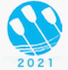 びわこ市民レガッタ2021　開催要項１．大会名	第１6回　びわこ市民レガッタ　2021                             ２．主　催	総合型地域スポーツクラブ　認定NPO (特定非営利活動)法人　瀬田漕艇倶楽部３．後　援	大津市、大津市教育委員会		滋賀県ボート協会、京都ボート協会、大阪ボート協会４．協　力	関西みらいローイングセンター (滋賀県立琵琶湖漕艇場)５．開催日	2021年9月12日 (日) 少雨決行大雨・強風の荒天や増水、および新型コロナウィルスの蔓延が継続しているなど、安全上支障があると主催者が判断した場合は、延期せず中止し、参加料を半額返金します (ただし新型コロナウィルスでの中止の場合のみ、振込料を除いた全額を返金いたします。別紙をご確認ください)。６．会　場	関西みらいローイングセンター (滋賀県立琵琶湖漕艇場)
　		滋賀県大津市玉野浦６－１　　　　　　Tel : 077-545-2165７．種　目	ナックルフォア　３００ｍボート経験者とは、日本ボート協会主催の大会 (マスターズ大会は除く)に参加したことがある方と定義します。漕手年齢は開催日の満年齢とする。レディース種目は、漕ぎ手が全員女性の場合のみエントリーできます (コックスは男性でも可)。８．参加資格•小学４年生以上の健康な方○ 注意事項•参加者は、服を着たままで泳げることを前提とします。•小中学生や泳げない方は、ライフジャケット(貸出し可能)を必ず着用して下さい。•未成年者の参加は、保護者の同意を得てください。•市民の部では、ボート経験者の漕手として参加できるのは、1クルーにつき1名までです。　万一、この規定に反するクルーを発見した場合は、失格とさせていただきます。９．参加料1チーム 12,000円※１チーム５名 (漕手４名、コックス１名)でお申し込みください。１０．免責事項•競技中の事故については、保険の範囲で補償します。１１．お願い•初めて乗艇される方は、「初心者無料練習会」または「前日配艇練習会(有料)」に参加してください。・参加者の皆さまは、各自の責任において事前の健康管理にご注意ください。•オールの持ち込みはご遠慮ください。•会場周辺での違法駐車、近隣店舗等への無断駐車は厳禁です。・バーベキュー等の火気使用は禁止します。•主催者により撮影した写真・映像等をびわこ市民レガッタに関する目的で使用する場合は、被写体の許可なく利用できるものといたします。これらの無断使用は固くお断りいたします。・参加者各自で撮影された写真・映像等をSNS等に掲載される場合には、他者の肖像権その他への配慮をお願いいたします。１２．補助コックスについて•レース時は各艇に競技スタッフ1名が補助コックスとしてコックスの後ろのコーチボックスに乗り、操舵を行います(感染症予防のため、マスクまたはフェイスシールドを着用します)。・OB・OG経験者の部においても補助コックスが乗艇させていただきます。・ただし、各種レガッタでのコックス経験者で艇を安全かつ円滑に操舵することのできる方がコックスをされる場合に限り、補助コックスの乗艇を免除いたします。・補助コックス免除の申請は、エントリーシートへのコックス経験者の出漕したレース名(びわこ市民レガッタを除く)を記入することで代用させていただきます。記入のない場合は補助コックスが乗艇いたします。・なお補助コックスの乗艇を免除した場合、操舵ミスによる事故について主催者側は一切の補償をいたしかねますので、その点をお含みおきください。用具の破損等があれば、修理費用の請求をさせていただく場合があります。この件について、コックス免除の申請をされたことをもって、承諾をいただいたものといたします。１３．申込方法•５名一組(漕手４名、コックス１名)で
エントリーページ(https://www.setarc.jp/biwako2021/)又は、別紙の申込用紙でＦＡＸによりお申し込みください。•申し込み後、速やかに参加料を『クルー名』または代表者名を明記の上、下記口座までお振り込みください。入金が確認できた時点で受付完了とします。•振込先　郵便振替　記号：14650  番号：13514621　特定非営利活動法人 瀬田漕艇倶楽部他金融機関からの振込は、ゆうちょ銀行　店名　四六八　店番468 貯蓄預金　1351462 トクヒ）セタソウテイクラブ　（手数料はご負担願います）１４．申込締切8月1日 (日)。 なお、締切日以前でも定数になり次第、締め切ります(先着順)。１５．事前練習会•「初心者向け無料練習会」を8月７日 (土)午前と８月22日 (日)午後に行います。・練習会にはクルー全員での参加を原則といたしますが、人数の揃わない場合はメール等にてご相談ください。クルー数に限りがあるため先着順で受付けます。•「ボート体験教室」(https://www.setarc.jp/info/school/)を、ご希望の土日 (主催者の都合により、お受けできない日もあります)に有料 (１名につき\2,000) で行います。ご希望の日程を申込時にご連絡ください。なお、悪天候等で練習会が中止になった場合は、練習日に空きがないと変更ができません。１６．前日練習日について大会前日9月11日（土）に有料練習会を実施します。希望者はエントリー用紙にお申し込みください。1クルー1時間、１名につき1,000円。申し込み受付の先着順とします問合せ先：総合型地域スポーツクラブ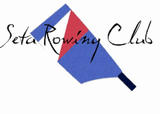 認定ＮＰＯ法人　瀬田漕艇倶楽部『びわこ市民レガッタ実行委員会』〒520-2144　滋賀県大津市大萱6-1Tel/Fax : 077-545-9961　　Mail : biwako@setarc.jp－ 新型コロナ感染症への対応について －瀬田漕艇倶楽部『びわこ市民レガッタ実行委員会』は、今大会(第16回びわこ市民レガッタ2021)における新型コロナ感染症への対応を以下のようにいたします。大会当日が、新型コロナ感染症による緊急事態宣言の発出期間中となる場合は、大会を中止いたします。滋賀県に発出されていない場合でも、大阪府・京都府に発出されている場合は中止いたします。新型コロナ感染症による大会中止の場合、大会参加費は全額返金いたします。ただし振込手数料のご負担をお願いいたします。参加される方々は、大会当日に各自で検温をし、体温が37.5度以下であることを確認してください。もしも体温が37.5度よりも高い場合は参加を見合わせ、漕艇場(TEL: 077-545-2165)へご連絡ください。会場では3密を避けてソーシャルディスタンスを確保し、マスクを着用してください。なお待機中のソーシャルディスタンスの確保、熱中症対策のために、テント等の使用をお勧めいたします。乗艇時のマスクの着用は各自の判断でお願いします。コックスはマスクまたはフェイスシールドの着用を推奨します。マスク着用中は特に、熱中症予防をこころがけてください。乗艇時、船台に入る前にスタッフによる両手の消毒にご協力をお願いします。この消毒により、オール・艇の消毒を省略いたします。閉会式・表彰式は行いません。決勝レース後に入賞クルーの代表者１名のみが本部までお越しください。以上文書作成日： 2021.6.10瀬田漕艇倶楽部　行　(ＦＡＸ　０７７－５４５－９９６１)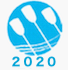 「びわこ市民レガッタ2021」　エントリー用紙参加種目 (○で囲んでください)・市民の部 (オープン)・・・・・・・・	ボート経験者１名以下、小学４年生以上・市民の部 (シニア)・・・・・・・・・	ボート経験者１名以下、４人合計年齢２2０歳以上(漕手)・市民の部 (レディース)・・・・・・・	ボート経験者１名以下、小学４年生以上・OB･OG経験者の部 (シニア)・・・・	４人合計年齢２2０歳以上(漕手)※ボート経験者：日本ボート協会主催の大会（マスターズ大会は除く）に参加した事がある選手　　　　　　　※OB・OG経験者の部において補助コックス不要の場合、コックス経験者の出漕したレース名　　　　　　　　(びわこ市民レガッタを除く)を記入してください：　　　　　　　　　　　　　　　　　　　　　　　　　　　　　　　　　　(記入のない場合はスタッフによる補助コックスがコーチボックスに乗艇します)参加者氏名 (楷書でお書き下さい)シート位置の指定はいりません。補漕欄は空欄でも可能です。コックスはカテゴリー内である限り、漕手との交代が可能です。当日の漕手交代はカテゴリー内であれば認めます。代表者氏名　　　　　　　　　　　　　　　ご住所　〒　　　　　　　　　　　　　　　　　　　　　　　　　  　　　　　　電話番号　　　　　　　　　　　　　　携帯電話番号　　　　　　　　　　　　　メ ー ル　(　　　　　　　　　　　　　　　　　　　　　　　　　　　　　　　　) (大会や練習会の中止や延期の際に連絡させて頂く電話番号を記載下さい)「初心者向け無料練習会」 (先着順で受付けます。クルー数に限りがあります)　・ご希望の場合は右記いずれかに○をして下さい。　・8月7日 (土)午前 or ８月22日 (日)午後「ボート体験教室」 (別途有料：１名につき\2,000)   練習希望日［土日でご希望日を記入下さい。］　・＜第一希望＞　　　月　　日 (土・日) 午前　　＜第二希望＞　　月　　日 (土・日) 午前　　・ 希望しない　　　「前日練習日」 9月11日 (土) 午前　１０・１１　時から、　　・希望しない免責事項等・体調管理は各自が責任をもって行ってください。 ・万が一、事前練習およびレース中等に事故などが発生した場合、瀬田漕艇倶楽部は救助および応急処置等の措置を行うよう努めますが、責任は一切負いません。私は、上記免責事項に同意します。　署名　　　　　　　　　　　　　　　　　　　部門種目性別ボート経験者年齢 (漕手全員)募集クルー数(予定)市民の部オープン不問１名まで小学４年生以上32クルー市民の部シニア不問１名まで４人合計年齢２2０歳以上8クルー市民の部レディース女性１名まで小学４年生以上12クルーＯＢ・ＯＧ経験者の部オープン不問本年より募集を休止いたします本年より募集を休止いたします本年より募集を休止いたしますＯＢ・ＯＧ経験者の部シニア不問－４人合計年齢２2０歳以上12クルー(フリガナ)クルー名氏　名フリガナ年　齢ボート経験コックス　　　歳あり・なし漕手　　　歳あり・なし漕手　　　歳あり・なし漕手　　　歳あり・なし漕手　　　歳あり・なし補漕　　　歳あり・なしチーム紹介↑どちらかに〇をする市民シニア、OB・OGシニア参加クルーの漕手合計年齢は220歳を超えていますか (はい・いいえ) → いいえの場合、参加種目の見直しをお願いします市民シニア、OB・OGシニア参加クルーの漕手合計年齢は220歳を超えていますか (はい・いいえ) → いいえの場合、参加種目の見直しをお願いします市民シニア、OB・OGシニア参加クルーの漕手合計年齢は220歳を超えていますか (はい・いいえ) → いいえの場合、参加種目の見直しをお願いします市民シニア、OB・OGシニア参加クルーの漕手合計年齢は220歳を超えていますか (はい・いいえ) → いいえの場合、参加種目の見直しをお願いします